Natural Church Development Survey Participant’s Form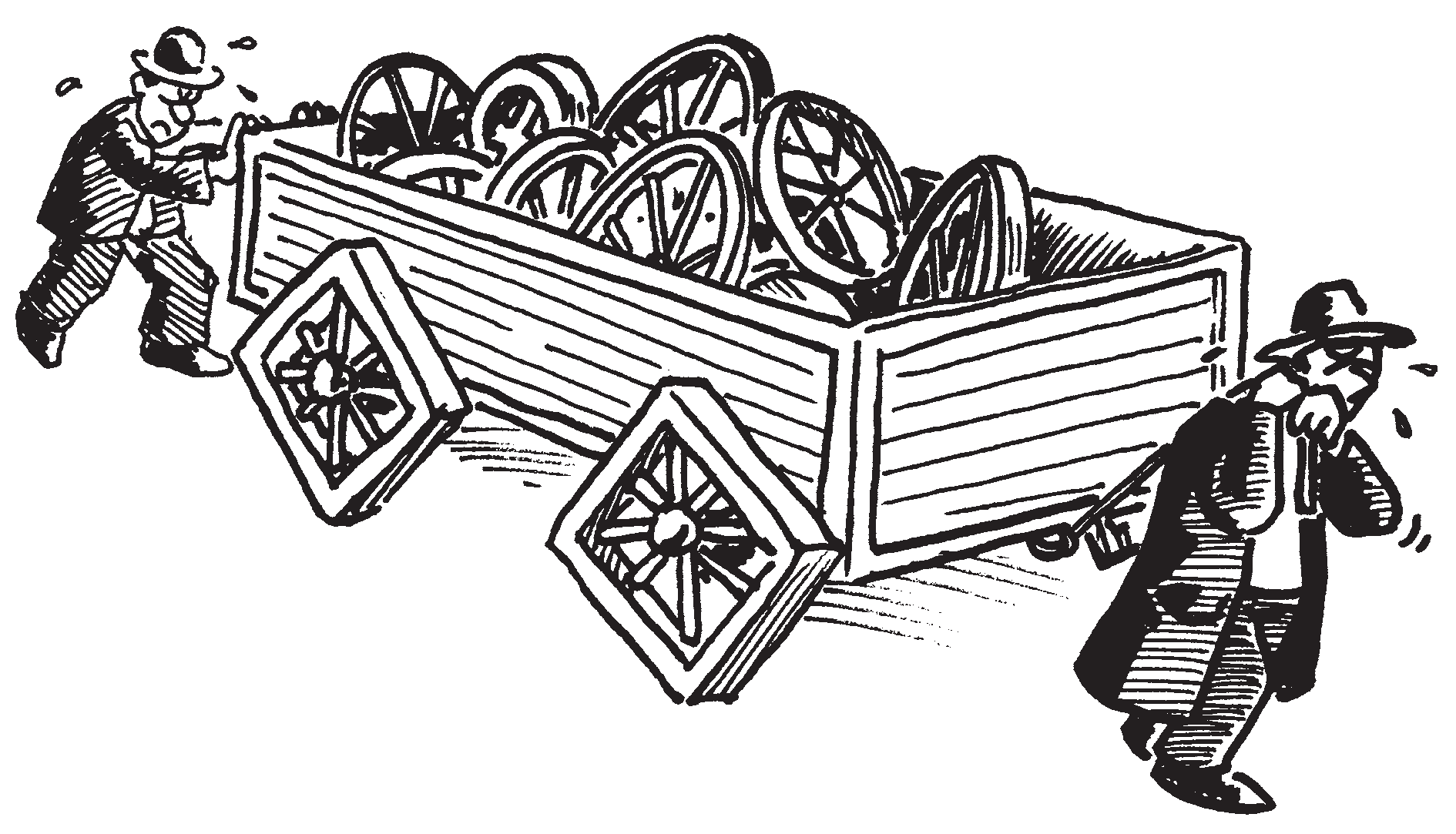 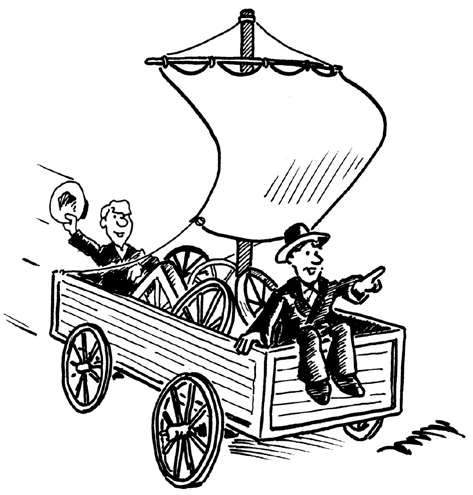 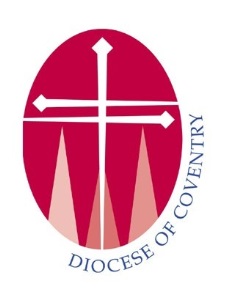 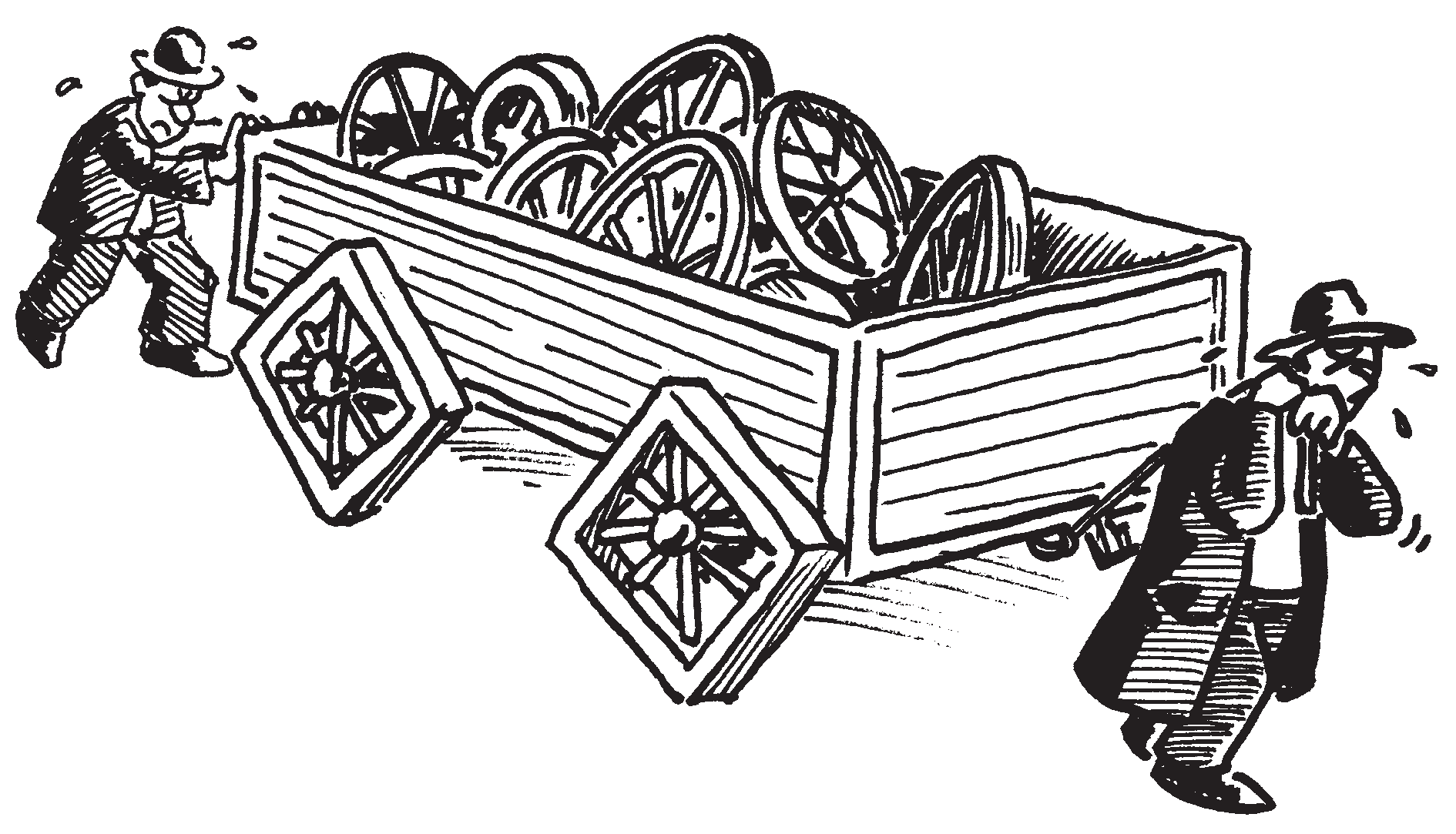 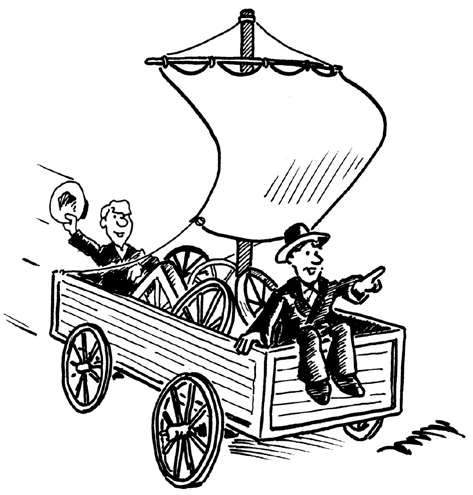 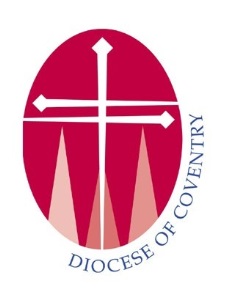 Church Name 	Congregation  	This questionnaire is the first step in a process of discovering and enhancing the health of our church.Please answer all of the questions by placing a tick inside one box that best describes your response.For the sake of the future of our church, please answer as honestly as possible.Think about our church and how it looks from your point of view at present.If a question refers to ‘leaders’, it always refers to all leaders both lay and ordained, PCC members, leaders of ministries, small groups, committees and similar positions.If a question refers to ‘our church’, it means the whole life of our local church, not the building.If a question refers to ‘small groups’ or ‘groups’, it includes any sub-group within our church. (e.g. Bible study groups, home groups, prayer groups, ministry teams, cell groups, leadership teams, PCC committees, etc.)If unable to decide on a response, please make a ‘best guess’.If for any reason a question is completely invalid for you, please leave it blank.As it is anonymous, please do not write your name or comments on this questionnaire.When finished, please return your completed questionnaire so that we can have our collective response calculated.Thank you for contributing to the healthy growth of our church.Gender:	MaleYour age:FemaleHave you been involved in another Christian church congregation before joining this one?If ‘yes’ to question 5, please indicate the reasons for moving to this church:How many years have you been a Christian?years	can’t sayHow many years have you been part of this church?years© 2007 NCD InternationalFor more information about Natural Church Development, please visit www.ncd-international.org	www.ncd-uk.comfollowing statement true?(For each question, tick one answer only.)following statement true?(For each question, tick one answer only.)following statement true?(For each question, tick one answer only.)yesno017I feel my work in our church is a positive challenge that stretches my faith.012348It is my experience that God obviously uses my work for building the church.012349The work I do in our church matches my gifts.0123410I feel the sermon in the worship service speaks to my personal situation.0123411My small group helps me with the challenges of my life.0123412I connect with God in a meaningful way during the service.0123413Our leaders (lay and ordained) seem to enjoy their work in our church.0123414I find it easy to tell other Christians about my feelings.0123415I feel that the service has a positive influence on me.0123416I know what value my work has in the overall work of our church.0123417I know that someone in our church will hold me accountable for meeting thecommitments I make.0123418The leaders of the different ministries of our church meet regularly for planning.0123419We encourage new Christians in our church to get involved in sharingtheir faith immediately.0123420Our leaders actively seek to remove barriers that limit the work I do for God.0123421The outreach activities of our church are relevant for my friends and family whodo not yet know Jesus Christ.0123422Our leaders are clearly concerned for people who do not know Jesus Christ.0123423Our leaders (lay and ordained) actively support development of our church life.0123424My contributions to church life are reviewed regularly.0123425I enjoy listening to the sermons in the service.0123426I feel that my church supports me in the work I do for God.0123427In my small group we spend lots of time on things which are irrelevant to me.0123428Our minister(s) have too much work to do.0123429I know that other church members pray for me regularly.0123430In our church it is possible to talk with other people about personal problems.0123431Our leaders are good at explaining things.0123432There is a lot of joy and laughter in our church.0123433I pray for my friends, colleagues and relatives who do not yet know Jesus Christ,that they will come to faith.0123434My small group helps me to grow in my spiritual life.0123435The atmosphere of our church is strongly influenced by praise and compliments.0123436Our church tries to help those in need (food, clothing, education, counsel, etc.).0123437Our church regularly offers help for people to discover their gifts.0123438Many people are given the opportunity to actively participate in the service.0123439I can rely upon my friends at church.0123440The volunteers of our church are trained frequently.0123441I often tell other Christians when I have experienced something from God.0123442I experience the transforming influences faith has in the different areas of my life(work, family, spare time, etc).0123443I know of people in our church with bitterness toward others.0123444New Christians find friends in our church quickly.0123445Our leaders (lay and ordained) clearly believe that God wants our church togrow.0123446I know my gifts.0123447Attending the service is an inspiring experience for me.0123448When someone in our church does a good job, I tell them.0123449I am a member of a group in our church where it is possible to talk aboutpersonal problems.0123450I can easily explain why I come to the service.0123451The leaders (lay and ordained) of our church prefer to do the work themselvesrather than collaborate with others.0123452I am enthusiastic about our church life.0123453The music in the service helps me worship God.0123454In the groups I belong to it is easy for newcomers to be integrated.0123455I am a member of a group in our church where others will pray with me if I need it.0123456I am often bored during the services.0123457I understand clearly how the different parts of our church work together.0123458The volunteers of our church are trained for their ministries.0123459I share with various people in our church about my spiritual journey.0123460It is my impression that the organisational structure of our church hinderschurch life rather than promotes it.0123461Our leaders show concern for the personal problems of those in ministry.0123462I enjoy the work I do in our church.0123463In our church we often try new things.0123464The  small group  and other leaders in our church each mentor at least one other person.0123465I am a member of a small group in which I feel at home.0123466I experience the benefits of working in a team in our church.0123467I know the goals we are working towards as a church.0123468I firmly believe that God will work even more powerfully in our church in thecoming years.0123469There is a lot of creativity in the outreach activities of our church.0123470I know of a number of individuals in our church who have the gift of evangelism.0123471I experience God’s work in my life.0123472The Bible is a powerful guide for me in the decisions of everyday life.0123473The leaders of our church concentrate on the areas of work for which they are gifted.0123474Our leaders are spiritual examples to me.0123475I try to deepen my relationships with people who do not yet know Jesus Christ.0123476The leaders of our small groups are trained for their tasks.0123477Times of prayer are an inspiring experience for me.0123478Our small groups actively seek to multiply themselves.0123479I clearly understand what is expected from me when fulfilling my work  in our church.0123480If I have a disagreement with a member of our church, I will go to them in order toresolve it.0123481Our leaders regularly receive assistance from an outside person (e.g. mentor, coach, church consultant, other minister, etc.) on how to develop our church life.0123482The leaders of our church support individual Christians in their faith sharingendeavours.0123483Our leaders regularly praise and acknowledge volunteers.0123484I enjoy reading the Bible on my own.0123485Our worship service attracts visitors who don’t normally go to church.0123486When new people come to church events, we approach them openly and lovingly.0123487Our church provides practical help for new Christians to grow in their faith.0123488I always look forward to the church service.0123489I prepare myself to participate in the service.0123490In my small group we trust each other.0123491The activities of our church are well planned and organised.01234